L’ORIENTAMENTO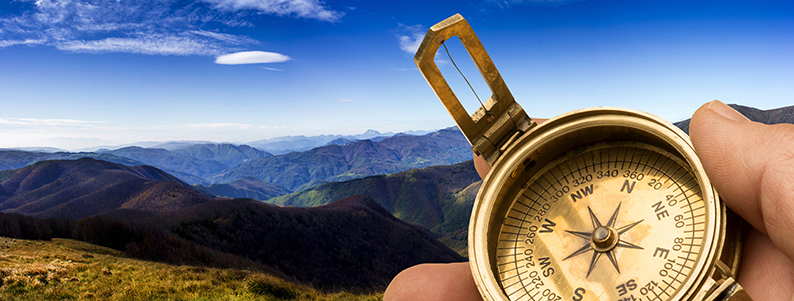 Che cos’è l’orientamento?Per muoversi in un ambiente, è importante orientarsi, cioè conoscere la posizione in cui ci si trova e sapere quale direzione seguire per raggiungere un determinato luogo.Per fare questo, abbiamo bisogno di punti di riferimento fissi. Per esempio, quando andiamo a scuola, lungo il percorso riconosciamo degli elementi fissi che ci “guidano” verso la nostra meta: un parco, una casa, un negozio… 
In generale, però, per orientarsi esiste un modo valido per tutti, che consiste nel seguire i 4 punti cardinali: Nord, Sud, Ovest, Est.
Come si individuano i punti cardinali? Di giornoBisogna osservare la posizione del sole:l’Est è il punto in cui il sole sorge al mattino;il Sud è dove il sole si trova a mezzogiorno;l’Ovest è dove il sole tramonta;il Nord è il punto opposto al sud.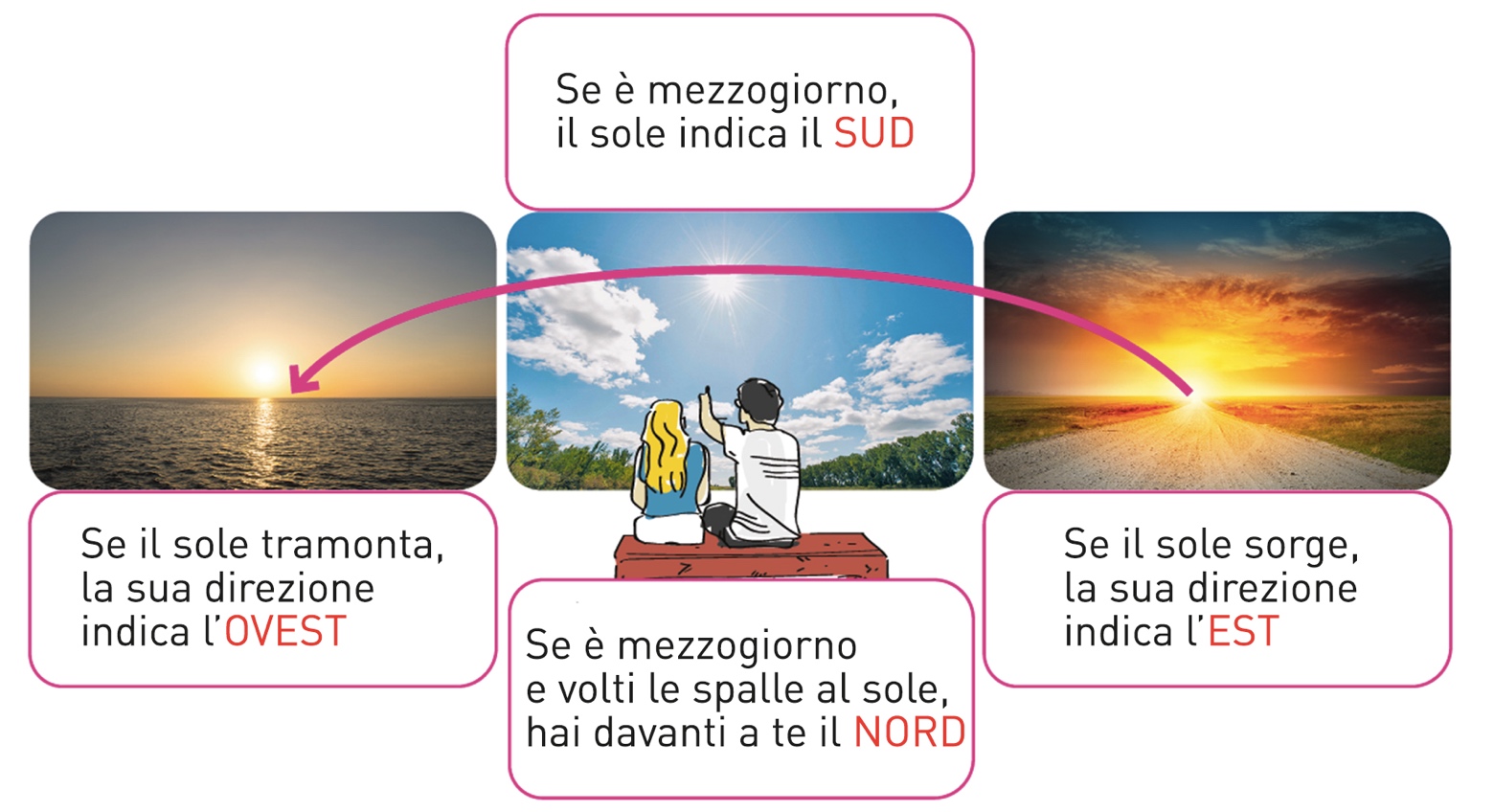 Di notteBisogna osservare la posizione delle stelle:se ci si trova nell’emisfero boreale (la metà superiore del globo terrestre), il Nord è dove si trova la Stella polare, nella costellazione dell’Orsa minore;
se ci si trova nell’emisfero australe (la metà inferiore del globo terrestre), il Sud è dove si trova la costellazione della Croce del Sud.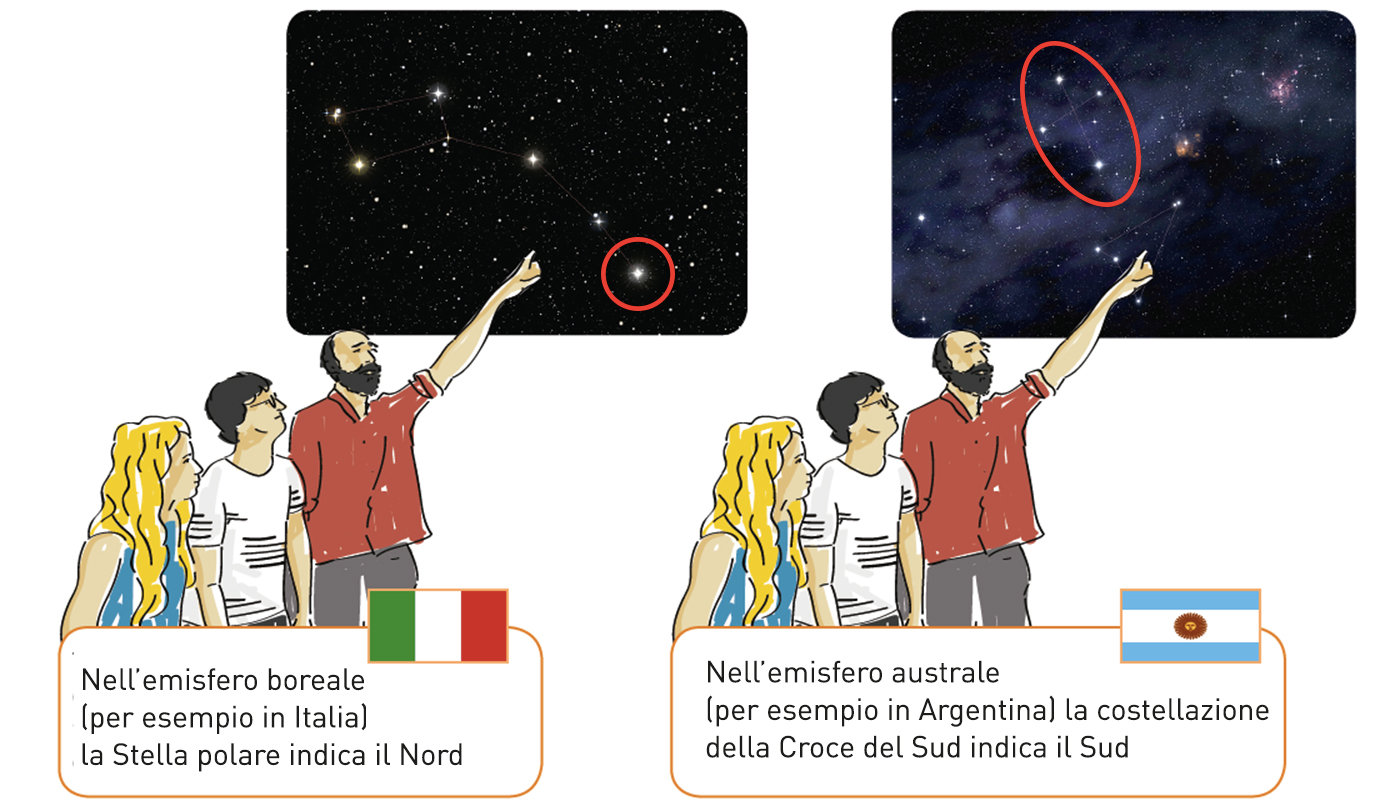 E se il cielo è coperto e non si vedono il sole e le stelle, come ci si può orientare?
In assenza dei punti di riferimento naturali, possiamo usare anche la bussola. È uno strumento con un ago magnetico che indica sempre il Nord. Questo succede perché, essendo di metallo, l’ago è attratto dal campo magnetico che avvolge la Terra.Se ti volti dove c’è il Nord, puoi capire dove si trovano gli altri punti cardinali: dietro di te c’è il Sud, a destra l’Est, a sinistra l’Ovest.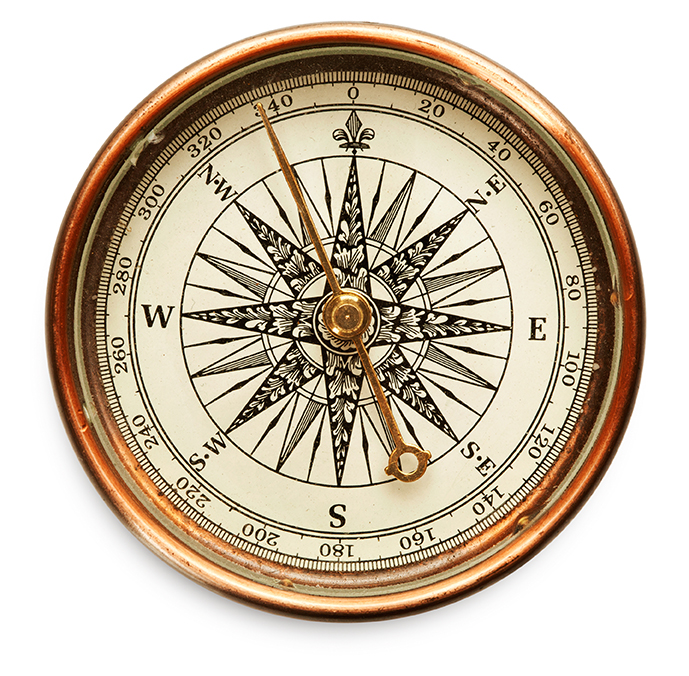 Il reticolo geograficoPer individuare un qualunque punto sulla superficie terrestre, c’è bisogno di un sistema di riferimento. Questo sistema si chiama reticolo geografico.Il reticolo è una specie di griglia formata da linee curve immaginarie, che vengono tracciate idealmente sulla Terra. Il reticolo geografico è fatto da paralleli e meridiani.I paralleliLe linee orizzontali si chiamano paralleli.I paralleli sono circonferenze immaginarie e parallele fra loro che tagliano orizzontalmente la Terra. La loro lunghezza diminuisce avvicinandosi ai poli. Il parallelo centrale, quello più lungo, è l’equatore. Esso taglia la Terra in due metà uguali, dette emisferi: boreale a nord, australe a sud.
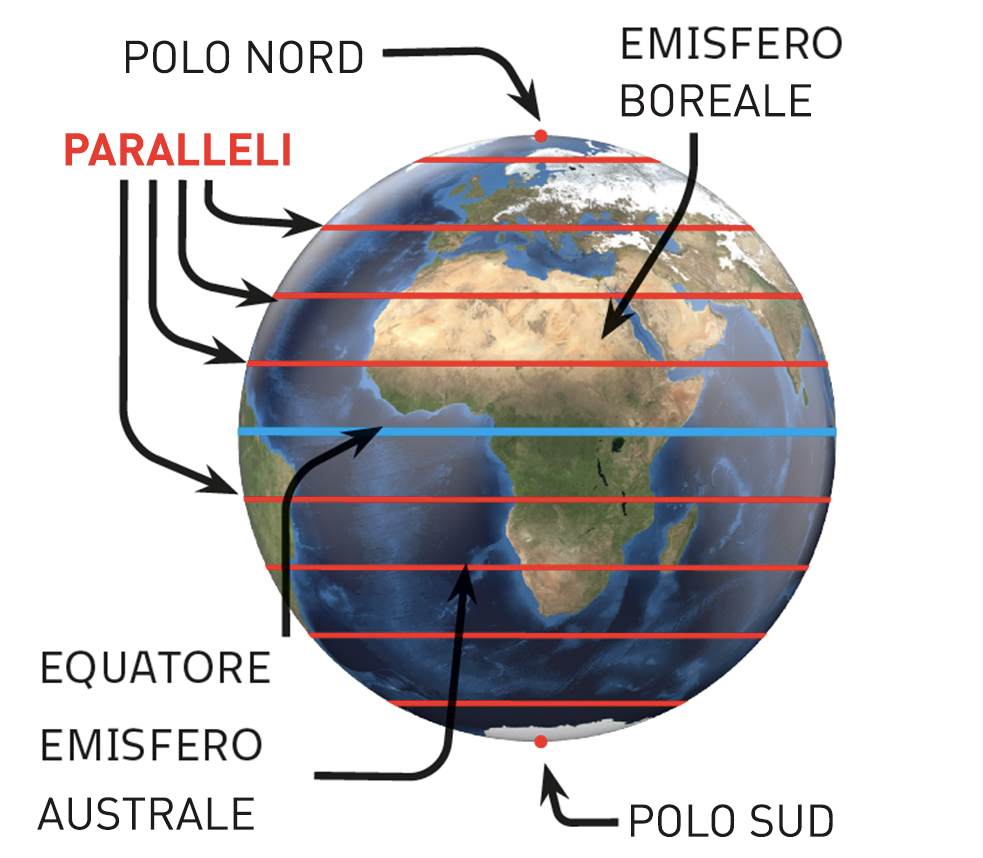 
I meridianiLe linee verticali si chiamano meridiani.I meridiani sono semicirconferenze immaginarie e uguali tra loro, che tagliano la Terra verticalmente dal Polo nord al Polo sud.Il meridiano di riferimento è il meridiano di Greenwich.I meridiani sono 360.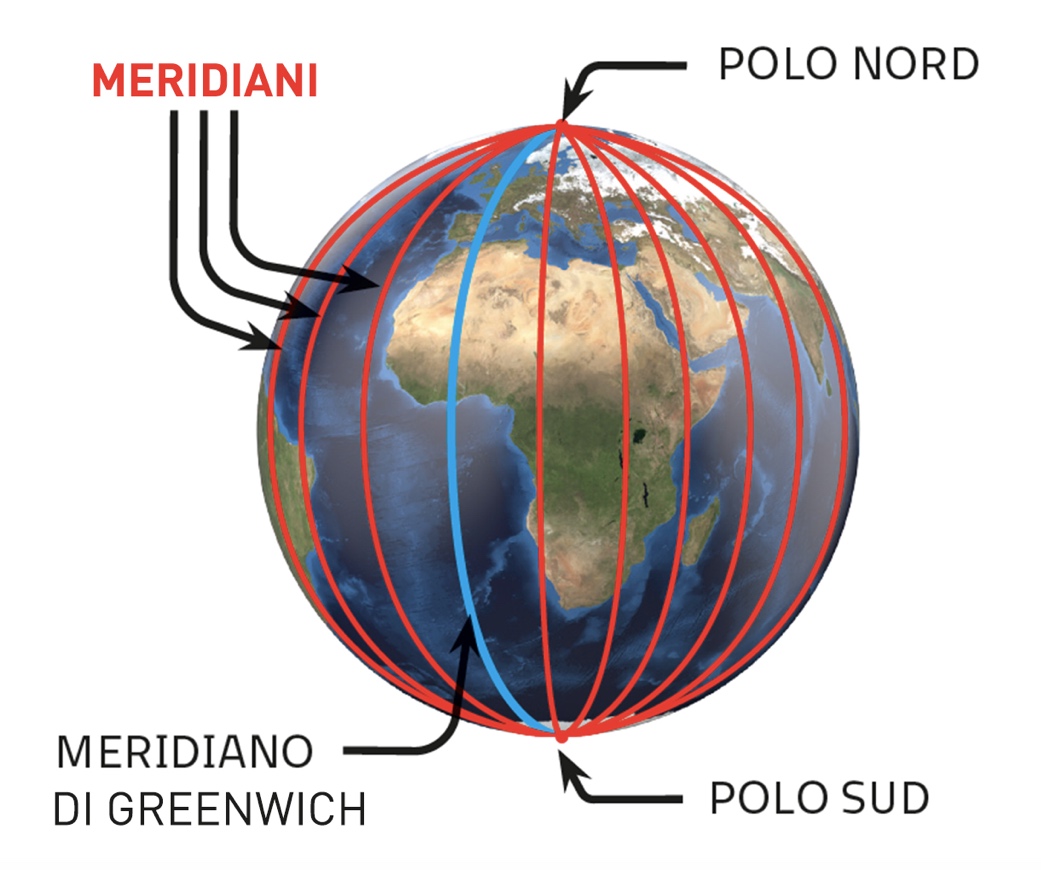 Le coordinate geografichePer stabilire la posizione di un punto geografico sulla Terra, si usano le coordinate geografiche. Le coordinate geografiche sono la latitudine e la longitudine.La latitudineLa latitudine è la distanza di un punto dall’equatore. Se è sopra l’equatore (cioè nell’emisfero boreale), si chiama latitudine nord. Se invece è sotto l’equatore (cioè nell’emisfero australe), si chiama latitudine sud.All’equatrore la latitudine è 0° Al Polo nord la latitudine è 90° nord Al Polo sud la latitudine è 90° sud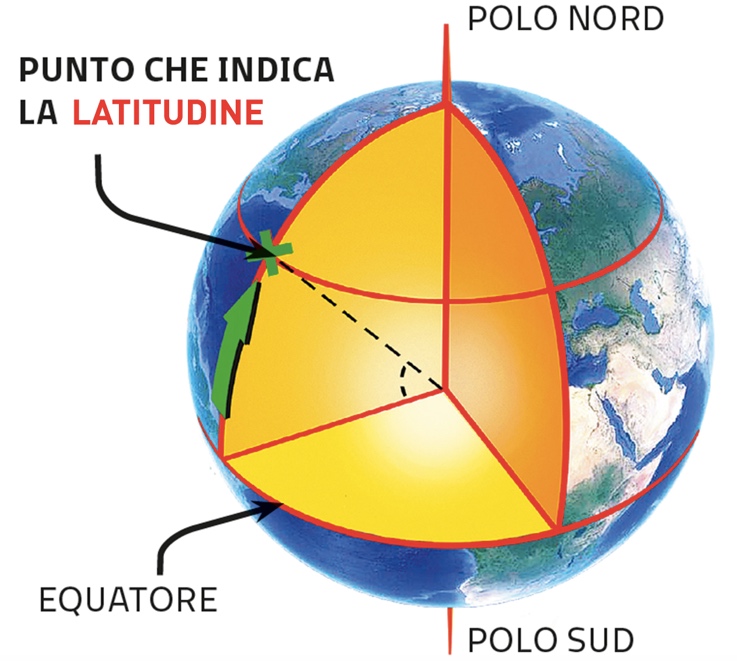 La longitudineLa longitudine è la distanza di un punto dal meridiano di Greenwich (o meridiano fondamentale).Rispetto al meridiano di Greenwich, gli altri meridiani possono essere a est (longitudine est) o a ovest (longitudine ovest).Il meridiano di Greenwich è 0°I meridiani opposti a quello fondamentale, sono 180° ovest o est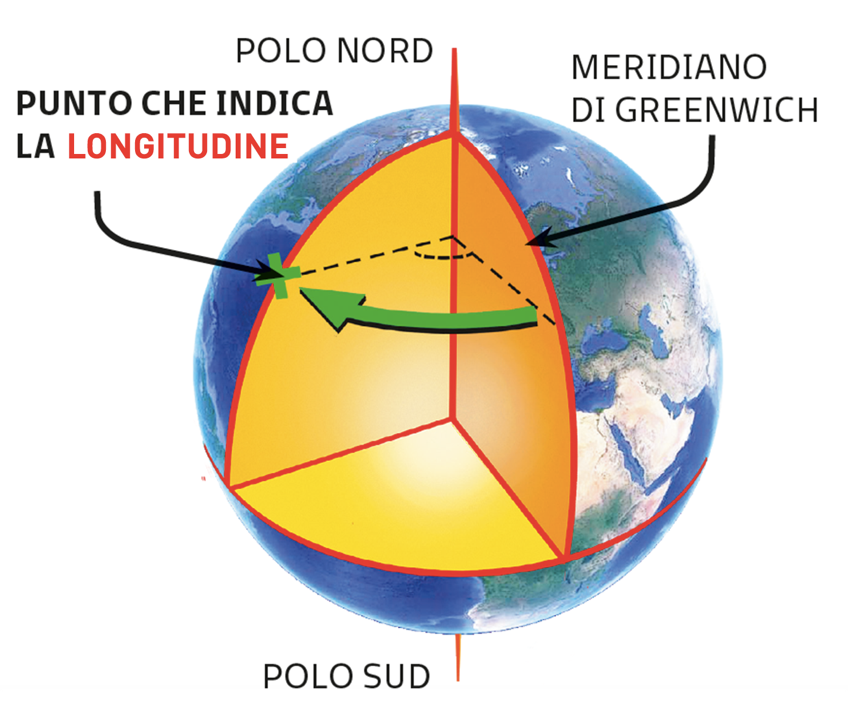 Le parole dell’orientamento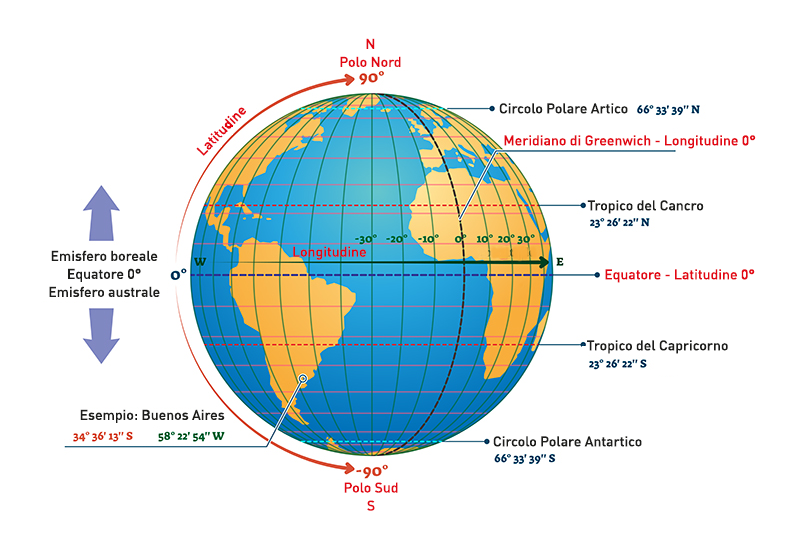 La mappa concettuale dell’orientamento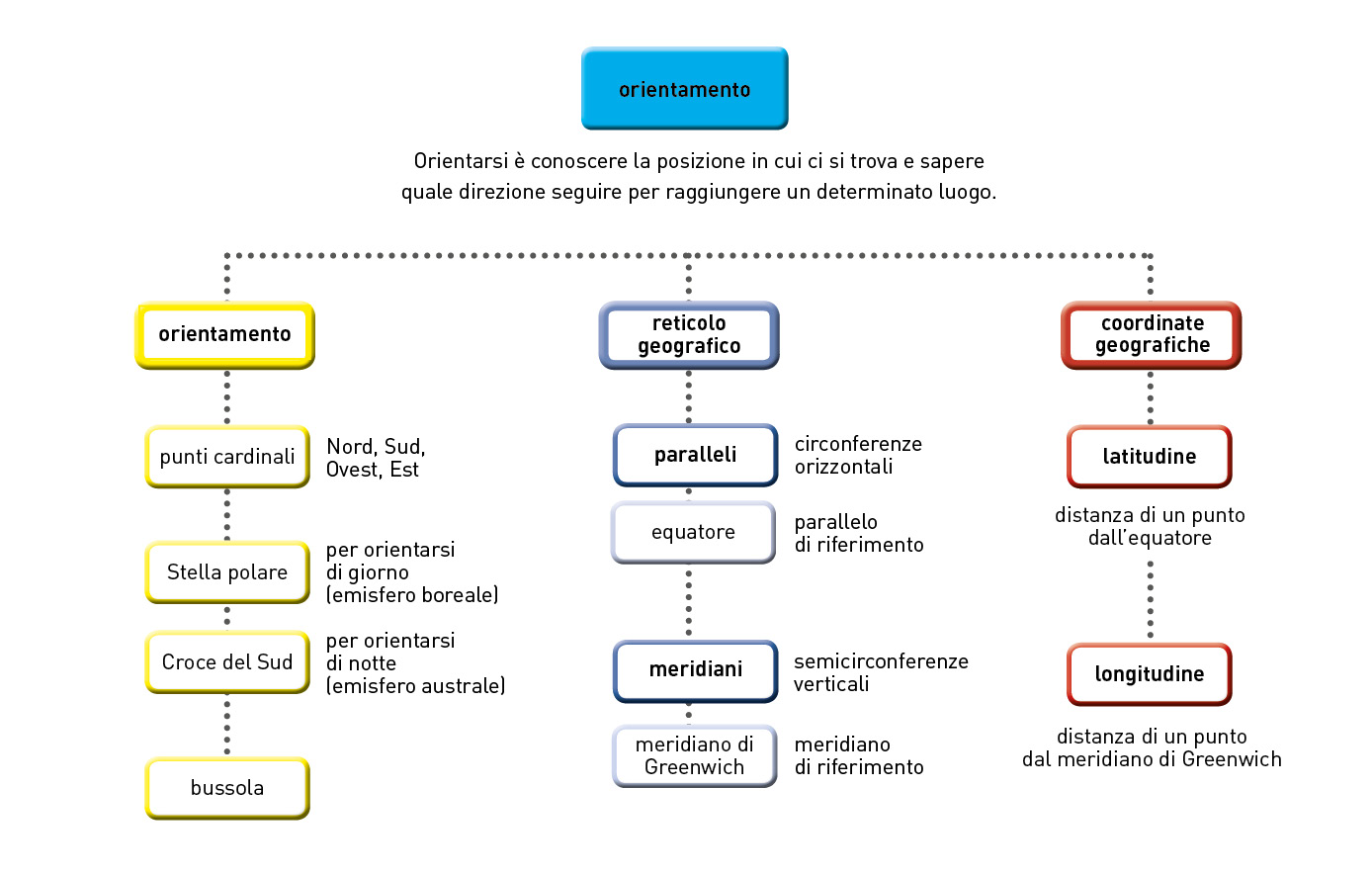 